Het ontdekken van jouw professionele waardenMethodiekOmschrijving:Deze oefening omvat een individuele brainstorm met hulpverleners over de waarden die zij in hun job in de hulpverlening nastreven, waarna via een groepsgesprek getracht wordt te komen tot een gemeenschappelijke set van kernteamwaarden.Doelstelling:expliciteren van de professionele waardeninzicht in spanningsvelden tussen professionele waardenhet formuleren van een gemeenschappelijk waardenkaderMateriaal:	Post-its Een grote witte muur of een grote tafel om de post-its op te klevenDuur: 3 uurAanpakSTAP 1	Ontdekken van professionele waardenDe teamleden noteren de vijf belangrijkste professionele waarden op die zij in hun job nastreven. Ze noteren deze waarden op post-its. 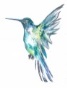 STAP 2	 Onderzoeken van waardengedreven hulpverleningNodig de teamleden één voor één uit om hun waarden te expliciteren en op een grote muur te kleven. Vraag telkens hoe het teamlid deze waarde in de praktijk brengt en hoe mensen kunnen zien dat hij of zij deze waarde belangrijk vindt. STAP 3	GroepsfeedbackWat zijn een aantal algemene reflecties t.o.v. van deze oefening? Waarden en de vertaling ervan naar gedrag zijn vaak verschillend tussen teamleden. Hoe kan je verschillen in waarden of verschillen in hoe waarden geleefd worden, als kracht inzetten?Onderzoek samen wat het effect daarvan is op:het gevoel van samenwerking en verbondenheid in het team, de arbeidsvreugde en de ervaren (morele) stress de effectiviteit van de hulpverlening. STAP 4	Formuleren van een set van kernteamwaardenGa na of je tot een gemeenschappelijke set van kernteamwaarden kan komen. STAP 5	GroepsgesprekGa met het team in gesprek over deze gemeenschappelijke set van kernteamwaarden. Je kan daarbij gebruik maken van volgende hulpvragen:Hoe verhouden deze waarden zich tot elkaar? Zijn er situaties waarin deze waarden in spanning met elkaar staan? Hoe kunnen we als team omgaan met deze spanning? 